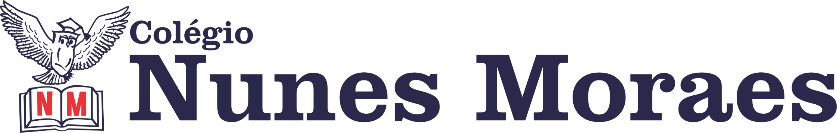 ►1ª AULA: 13h -13:55’   -   GEOGRAFIA        –   PROFESSOR  WERBSON FALCÃO   REVISÃO  PARA AG DA 3ª ETAPA Passo 1 – Participe da aula online pelo Google Meet. (o link será enviado no início da aula).Caso não consiga acessar, comunique-se com a   Coordenação.   Estude para a avaliação seguindo o roteiro de conteúdos significativos. ►2ª AULA: 13:55’-14:50’   - QUÍMICA   – PROFESSOR   RENATO DUARTE CAPÍTULO 19 – BALANCEAMENTO DAS REAÇÕES - IPasso 1 – Acessar o link do Google Meet para a aula online. Link disponibilizado no momento da aula.   Caso não consiga acessar, comunique-se com a   Coordenação.   Assista à videoaula no link abaixo. https://youtu.be/z959zZSDb6Q Passo 3 – É muito importante que você continue fazendo exercícios do conteúdo aprendido para aprimorar seus conhecimentos. Desse modo, faça as atividades para sala – página 61 (questões 01 a 03).*Envie foto dessas atividades  para BETH GIRÃO.  Escreva a matéria, seu nome e seu número em cada página.►3ª AULA: 14:50’-15:45’  -     GEOGRAFIA        –   PROFESSOR WERBSON FALCÃO      CAPÍTULO 19 - OS DESAFIOS DO SUPRIMENTO ENERGÉTICOPasso 1 – Participe da aula online pelo Google Meet. (o link será enviado no início da aula).  Realize junto com seu professor uma oficina de exercícios sobre o capítulo 19.*Envie foto dessas atividades  para BETH GIRÃO.  Escreva a matéria, seu nome e seu número em cada página.Caso não consiga acessar a aula online , comunique-se com a   Coordenação. Aguarde seu professor indicar no whatsapp do grupo quais atividades você deve resolver e enviar.  ►INTERVALO: 15:45’-16:10’   ►4ª AULA:   16:10’-17:05’ –    GRAMÁTICA      –   PROFESSORA  ALINE LANDIM CAP 17 - TERMOS RELACIONADO AO NOMEPasso 01 – Participe da aula online e acompanhe a  explicação do assunto: termos relacionados ao nome -  Capítulo 17 Caso não consiga acessar, comunique-se com a   Coordenação.   Assista às videoaulas nos links abaixo. Link 1- https://youtu.be/cz64tp36VY0 (aprox. 17’)Link 2- https://youtu.be/ITIy_6uD6Sg ►5ª AULA:   17:05’-18:00’ –  INT. TEXTUAL  – PROFESSORA JADNA HOLANDACAPÍTULO 18  - ADEQUAÇÃO VOCABULAR         (PARTE 4)     PASSOS DAS ATIVIDADES:Passo 01 –Acesse a aula online  pelo link do Google Meet que será enviado no início da aula. Passo 02 – Assistir à  aula  sobre  Adequação vocabular. Acompanhar a aula pelos slides. Caso não consiga acessar, comunique-se com a   Coordenação.   Assista à videoaula no link abaixo.  Ou acompanhe as aulas pelos slides que a professora enviará para o grupo de whatsapp da sala, complementando-os com a leitura do capítulo. https://youtu.be/5juVshfymy0Passo 03 – Acompanhe sua professora na resolução e comentários das questões. Caso não consiga acessar, assista à videoaula de resolução de exercícios. https://youtu.be/qDwRYCNejy0CAP. 10- Os domínios morfoclimáticos do BrasilCAP. 10- Os domínios morfoclimáticos do BrasilConteúdos significativos:Tópicos/Páginas1- A biodiversidade presente nos domínios morfoclimáticos e nas faixas de transição do Brasil. - Os Domínios Morfoclimáticos (p. 38 à 46)CAP. 11- Desmatamento e desertificação.CAP. 11- Desmatamento e desertificação.Conteúdos significativos:Tópicos/Páginas1- O contexto de degradaçãodos mais importantes domínios vegetais brasileiros e globais. - Desflorestamento nos domínios florestais. (p. 55 à 58)2- Entender as causas e as consequências do avanço da desertificação e da perda de solos férteis no Brasil e no mundo. - Desertificação (p. 61)CAP. 12- Hidrosfera.CAP. 12- Hidrosfera.Conteúdos significativos:Tópicos/Páginas1- Entender no ciclo hidrológico a interação entre sistemas da Terra: a atmosfera, a hidrosfera, a litosfera e a biosfera. - Distribuição da água da terra e ciclo hidrológico. (p. 03)2- A importância e a dinâmica das águas continentais.- Águas Continentais (Pág. 07 à 09)